Wausau Child Care, Inc. 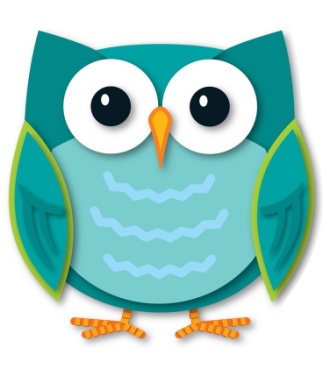 Westside, Franklin, and Cedar Creek CenterMenu for August 28th-September 1st   Wausau Child Care’s Menu Meets CACFP Program Requirements1% or skim, unflavored milk is served to children ages 2 and older. Whole, unflavored milk is served to 1 year olds*All meal alternates are for children with food allergies**This institution is an equal opportunity provider.MondayAugust 28th TuesdayAugust 29th WednesdayAugust 30th ThursdayAugust 31st FridaySeptember 1st BreakfastCorn Puffs CerealApplesauceBlueberry Parfait(Yogurt, Blueberries, Homemade Granola)Alternate – Almond YogurtSausage and Cheese Breakfast Sandwich(Sausage Patty, Cheese, English Muffin)Alternate – Dairy-free CheesePearsLife CerealPeachesCinnamon Swirl Bread w/ ButterAlternate – Dairy-free MuffinChef’s Choice FruitAM SnackLunchChicken Stir Fry Over Rice (Chicken, Broccoli, Carrots, Homemade Stir Fry Sauce)Mandarin Oranges(Under 1: Peaches)Ham and Cheddar Sub w/ MayoAlternate – Dairy-free CheeseFresh Cauliflower w/ Dill DipFresh Apple Slices(Under 2: Applesauce)Pizza Burger on a Bun(Hamburger Patty, Marinara Sauce, Mozzarella Cheese)Alternate – Dairy-free CheeseGreen BeansWatermelon Slice(Under 2: Diced Watermelon)Turkey and Cheddar Slider w/ Honey Mustard Alternate – Dairy-free CheeseFresh Broccoli w/ Dill Dip(Under 2: Steamed Broccoli)Tropical Fruit(Under 1: Pears)BBQ Chicken Pita Pizza(Chicken, BBQ Sauce, Cheese, Pita)Alternate – Dairy-free CheeseAlternate - TortillaSteamed CarrotsPineapple (Under 1: Peaches)Ms. Emily’s Favorite Meal!SnackOyster CrackersAlternate - SaltinesString CheeseAlternate – Dairy-free CheeseVanilla WafersAlternate – Animal CrackersApple Juice BoxGraham CrackersBananaCaramel CrispixCerealAlternate – No CaramelCheese Rollup(Tortilla, Cheese Slices)Alternate – Dairy-free CheesePM Snack